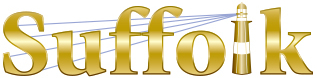 County Community College
Michael J. Grant Campus Academic AssemblyResolution 2021-02 [09]Approving COL 115 Career ExplorationNew Course Proposal (AEG)Whereas the College Seminar faculty at the Ammerman, Eastern, and Grant Campuses have proposed a new course entitled COL 115 Career Exploration; andWhereas the COL 115 Career Exploration New Course Proposal has received the necessary campus approvals; andWhereas the College Curriculum Committee approved the COL 115 Career Exploration New Course Proposal on 03/25/2021 by a vote of [9-0-0]; therefore be itResolved that the Grant Campus Academic Assembly approves the COL 115 Career Exploration New Course Proposal.	Passed [47-3-2] at March 30, 2021 Assembly meeting